W dniu 11 grudnia w Naszej szkole odbyły się zajęcia profilaktyczne na temat: ”Stalkingu i innych zagrożeń w Internecie” oraz „Odpowiedzialności prawnej nieletnich” dla uczniów klas IV – VIII przeprowadzone przez funkcjonariuszy prewencji Policji z Kielc (Panią Joannę Woźniak oraz Pana dzielnicowego Adama Zacharskiego).W czasie prelekcji uczniowie dowiedzieli się czym jest stalking, jakie są jego konsekwencje, gdzie mogą uzyskać pomoc oraz jak uchronić się przed zagrożeniami w Internecie oraz jakie konsekwencje mogą ponieść za nieodpowiednie zachowania.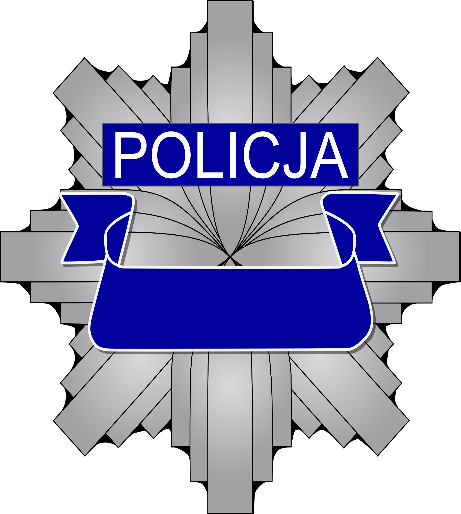 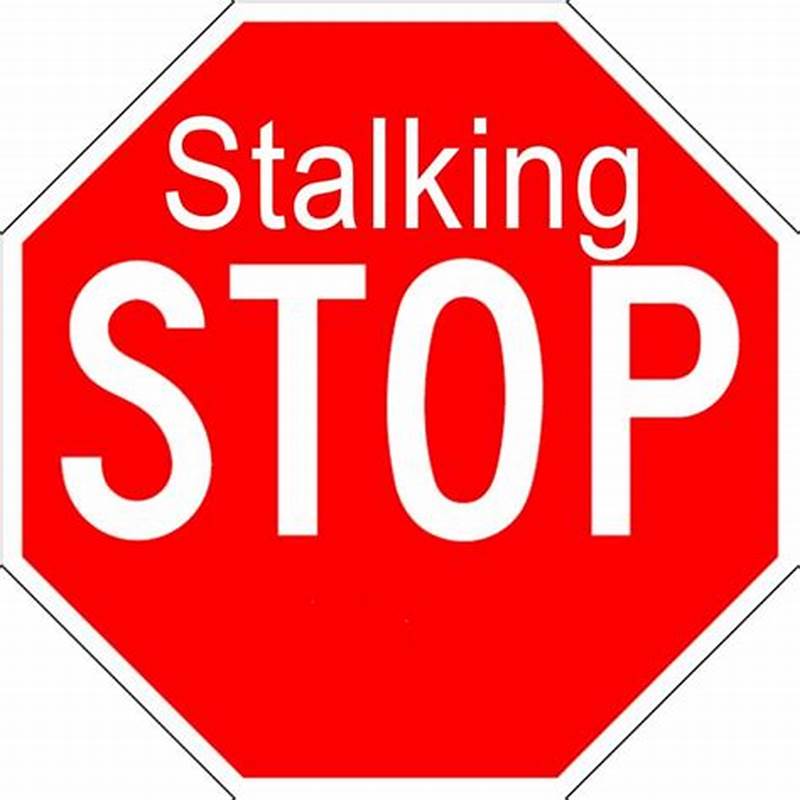 